ΘΕΜΑ: «Πρόσκληση εκδήλωσης ενδιαφέροντος για κατάθεση οικονομικής προσφοράς σχετικά µε μετάβαση και επιστροφή μαθητών και εκπαιδευτικών από Πρέβεζα προς Ξάνθη- Καβάλα και από Καβάλα- Πρέβεζα». ΣΧΕΤ.: Υ.Α.33120 /ΓΔ4/28-02-2017 (ΦΕΚ 681/T. B’ / 06-03-2017) µε θέµα «Εκδρομές/Μετακινήσεις μαθητών και μαθητριών Δηµοσίων και Ιδιωτικών σχολείων Δευτεροβάθμιας Εκπαίδευσης εντός και εκτός της χώρας».ΠΡΟΣΚΑΛΟΥΜΕΓραφεία Γενικού Τουρισμού µε ειδικό σήµα και άδεια λειτουργίας από τον ΕΟΤ σε ισχύ, να καταθέσουν στο 1ο Γενικό Λύκειο Πρέβεζας σφραγισμένη προσφορά κατά το χρονικό διάστηµα από την ημερομηνία ανάρτησης της πρόσκλησης αυτής στην ιστοσελίδα της ΔΔΕ Πρέβεζας µέχρι την Πέμπτη, 14-02-2019 και ώρα 11.00 πμ.Οι προσφορές µπορούν να υποβληθούν µε εξουσιοδοτημένο εκπρόσωπο ή ταχυδρομικά, αρκεί να διασφαλιστεί ότι θα έχουν παραληφθεί από το σχολείο µέχρι την Πέμπτη, 14-02-2019 και ώρα 11.00 πμ. Για τη σύνταξη της προσφοράς αυτής σας ενημερώνουμε ότι θα πρέπει να περιλαμβάνονται τα παρακάτω στοιχεία: Διαδρομή: Πρέβεζα- Ξάνθη-Καβάλα- ΠρέβεζαΑριθµός µετακινούµενων: 47 µαθητές και  4 συνοδοί εκπαιδευτικοί (συμμετέχουν εκπαιδευτικοί και μαθητές δύο (2) διαφορετικών προγραμμάτων που χρησιμοποιούν κοινό μεταφορικό μέσο).Τρόπος µεταφοράς των µαθητών:   ΛεωφορείοΧρονική διάρκεια µετακίνησης: 4 ημέρες (14-15-16 & 17/3/2019) Το αναλυτικό πρόγραμμα της εκδρομής έχει ως εξής:1ο  ΠΡΟΓΡΑΜΜΑΠΕΜΠΤΗ  14  ΜΑΡΤΙΟΥ 20197:30	ΑΝΑΧΩΡΗΣΗ ΑΠΟ ΤΟ ΓΗΠΕΔΟ10:30     ΣΤΑΣΗ ΣΤΗ ΣΙΑΤΙΣΤΑ.12:00   ΑΝΑΧΩΡΗΣΗ ΓΙΑ ΘΕΣΣΑΛΟΝΙΚΗ.14:30	ΣΤΑΣΗ ΣΤΟ ΕΜΠΟΡΙΚΟ ΚΕΝΤΡΟ COSMOS            ΘΕΣΣΑΛΟΝΙΚΗ ΓΙΑ ΞΕΚΟΥΡΑΣΗ ΚΑΙ ΦΑΓΗΤΟ18:00	ΑΝΑΧΩΡΗΣΗ21:00	ΑΦΙΞΗ ΣΤΗ ΞΑΝΘΗ – ΤΑΚΤΟΠΟΙΗΣΗ ΚΑΙ  ΔΕΙΠΝΟ ΣΤΟ ΞΕΝΟΔΟΧΕΙΟΠΑΡΑΣΚΕΥΗ 15 ΜΑΡΤΙΟΥ 20199:00 	ΕΠΙΣΚΕΨΗ ΣΕ ΜΕΙΟΝΟΤΙΚΟ ΣΧΟΛΕΙΟ ΣΤΗ ΣΜΙΝΘΗ ΣΤΑ ΠΟΜΑΚΟΧΩΡΙΑ.11:30	ΠΕΡΙΗΓΗΣΗ ΣΤΗΝ ΠΟΛΗ ΤΗΣ ΞΑΝΘΗΣ ,ΜΕ ΞΕΝΑΓΟ ΑΠΟ ΤΟ ΛΑΟΓΡΑΦΙΚΟ ΜΟΥΣΕΙΟ ΤΗΣ ΠΟΛΗΣ. 14:00   ΦΑΓΗΤΟ ΣΤΟ ΚΕΝΤΡΟ ΤΗΣ ΠΟΛΗΣ.18:00	ΕΠΙΣΤΡΟΦΗ ΣΤΟ ΞΕΝΟΔΟΧΕΙΟ21:00	ΔΕΙΠΝΟ ΣΕ ΤΑΒΕΡΝΑ ΤΗΣ ΠΟΛΗΣ22:30 	ΕΠΙΣΤΡΟΦΗ ΣΤΟ ΞΕΝΟΔΟΧΕΙΟΣΑΒΒΑΤΟ 16  ΜΑΡΤΙΟΥ 20199:00  ΞΕΝΑΓΗΣΗ ΣΤO ΣΠΙΤΙ ΤΟΥ ΧΑΤΖΗΔΑΚΗ.11:30  ΠΕΡΙΗΓΗΣΗ ΣΤΗΝ ΠΟΛΗ13:30 ΑΝΑΧΩΡΗΣΗ ΓΙΑ ΚΑΒΑΛΑ14:30 ΑΦΙΞΗ ΣΤΗΝ ΚΑΒΑΛΑ- ΦΑΓΗΤΟ17:30 ΤΑΚΤΟΠΟΙΗΣΗ ΣΤΟ ΞΕΝΟΔΟΧΕΙΟ21:00 ΔΕΙΠΝΟ22:30  ΕΠΙΣΤΡΟΦΗ ΣΤΟ ΞΕΝΟΔΟΧΕΙΟΚΥΡΙΑΚΗ 17 ΜΑΡΤΙΟΥ 20199:00	ΑΝΑΧΩΡΗΣΗ ΑΠΟ ΤΟ ΞΕΝΟΔΟΧΕΙΟ09:30 	ΕΠΙΣΚΕΨΗ ΣΤΟ ΜΟΥΣΕΙΟ ΚΑΠΝΟΥ11:00	ΠΕΡΙΗΓΗΣΗ ΣΤΟ ΚΑΣΤΡΟ ΤΗΣ ΠΟΛΗΣ13:00   ΦΑΓΗΤΟ	15:00  ΑΝΑΧΩΡΗΣΗ ΓΙΑ ΠΡΕΒΕΖΑ ME ΕΝΔΙΑΜΕΣΗ ΣΤΑΣΗ22:00	ΑΦΙΞΗ ΣΤΗΝ ΠΡΕΒΕΖΑ2ο  ΠΡΟΓΡΑΜΜΑΠΕΜΠΤΗ  14  ΜΑΡΤΙΟΥ 20197:30	ΑΝΑΧΩΡΗΣΗ ΑΠΟ ΤΟ ΓΗΠΕΔΟ10:30     ΣΤΑΣΗ ΣΤΗ ΣΙΑΤΙΣΤΑ.12:00   ΑΝΑΧΩΡΗΣΗ ΓΙΑ ΘΕΣΣΑΛΟΝΙΚΗ.14:30	ΣΤΑΣΗ ΣΤΟ ΕΜΠΟΡΙΚΟ ΚΕΝΤΡΟ COSMOS            ΘΕΣΣΑΛΟΝΙΚΗ ΓΙΑ ΞΕΚΟΥΡΑΣΗ ΚΑΙ ΦΑΓΗΤΟ18:00	ΑΝΑΧΩΡΗΣΗ21:00	ΑΦΙΞΗ ΣΤΗ ΞΑΝΘΗ – ΤΑΚΤΟΠΟΙΗΣΗ ΚΑΙ  ΔΕΙΠΝΟ ΣΤΟ ΞΕΝΟΔΟΧΕΙΟΠΑΡΑΣΚΕΥΗ 15 ΜΑΡΤΙΟΥ 20199:00 	ΕΠΙΣΚΕΨΗ ΣΕ ΜΕΙΟΝΟΤΙΚΟ ΣΧΟΛΕΙΟ ΣΤΗ ΣΜΙΝΘΗ ΣΤΑ ΠΟΜΑΚΟΧΩΡΙΑ.11:30   ΞΕΝΑΓΗΣΗ ΣΤΙΣ ΕΚΚΛΗΣΙΕΣ ΚΑΙ ΣΤΑ ΤΖΑΜΙΑ ΤΗΣ ΠΟΛΗΣ14:00   ΦΑΓΗΤΟ ΣΤΟ ΚΕΝΤΡΟ ΤΗΣ ΠΟΛΗΣ.18:00	ΕΠΙΣΤΡΟΦΗ ΣΤΟ ΞΕΝΟΔΟΧΕΙΟ21:00	ΔΕΙΠΝΟ ΣΕ ΤΑΒΕΡΝΑ ΤΗΣ ΠΟΛΗΣ22:30 	ΕΠΙΣΤΡΟΦΗ ΣΤΟ ΞΕΝΟΔΟΧΕΙΟΣΑΒΒΑΤΟ 16  ΜΑΡΤΙΟΥ 20199:00   ΕΠΙΣΚΕΨΗ ΣΤΟ ΣΠΙΤΙ ΤΗΣ ΣΚΙΑΣ. 11:30  ΠΕΡΙΗΓΗΣΗ ΣΤΗΝ ΠΟΛΗ13:30 ΑΝΑΧΩΡΗΣΗ ΓΙΑ ΚΑΒΑΛΑ14:30 ΑΦΙΞΗ ΣΤΗΝ ΚΑΒΑΛΑ- ΦΑΓΗΤΟ17:30 ΤΑΚΤΟΠΟΙΗΣΗ ΣΤΟ ΞΕΝΟΔΟΧΕΙΟ21:00 ΔΕΙΠΝΟ22:30  ΕΠΙΣΤΡΟΦΗ ΣΤΟ ΞΕΝΟΔΟΧΕΙΟΚΥΡΙΑΚΗ 17 ΜΑΡΤΙΟΥ 20199:00	ΑΝΑΧΩΡΗΣΗ ΑΠΟ ΤΟ ΞΕΝΟΔΟΧΕΙΟ09:30 	ΕΠΙΣΚΕΨΗ ΣΤΟ ΣΠΙΤΙ ΤΟΥ ΜΕΧΜΕΤ ΑΛΗ11:00	ΠΕΡΙΗΓΗΣΗ ΣΤΟ ΚΑΣΤΡΟ ΤΗΣ ΠΟΛΗΣ13:00   ΦΑΓΗΤΟ	15:00  ΑΝΑΧΩΡΗΣΗ ΓΙΑ ΠΡΕΒΕΖΑ ME ΕΝΔΙΑΜΕΣΗ ΣΤΑΣΗ22:00	ΑΦΙΞΗ ΣΤΗΝ ΠΡΕΒΕΖΑΠαρακαλούμε κατά τη σύνταξη της προσφοράς να λάβετε υπόψη σας τα εξής: Η μετακίνηση των μαθητών να γίνει µε λεωφορείο που πληροί τις προδιαγραφές ασφαλούς μετακίνησης, βάσει της κείμενης σχετικής νομοθεσίας.Το λεωφορείο να είναι στη διάθεση του σχολείου καθ’ όλη τη διάρκεια της εκδρομής. Στην τελική συνολική τιμή να συμπεριλαμβάνονται, ο Φ.Π.Α., η επιβάρυνση ανά μαθητή, ασφάλεια αστικής ευθύνης του διοργανωτή σύμφωνα με την κείμενη νομοθεσία, πρόσθετη ασφάλιση για την πληρωμή των εξόδων σε περίπτωση ατυχήματος ή ασθένειας μαθητών ή συνοδών εκπαιδευτικών, τυχόν δημοτικοί φόροι.Με την προσφορά σας θα πρέπει να κατατεθεί υπεύθυνη δήλωση ότι διαθέτετε ειδικό  σήµα και άδεια λειτουργίας από τον ΕΟΤ σε ισχύ και εγγυητική επιστολή από Τράπεζα για το χρηματικό ποσό που απαιτείται να καταβληθεί για την εκδρομή. Να αναφέρεται στην προσφορά το όνομα του ξενοδοχείου, η κατηγορία και η ακριβής τοποθεσία (στο κέντρο της πόλης,  με πρωινό, κατά προτίμηση 4*).Τα δωμάτια του ξενοδοχείου για τους μαθητές να είναι  δίκλινα και τρίκλινα και για τους συνοδούς εκπαιδευτικούς  4 μονόκλινα.Όσοι ενδιαφέρονται να λάβουν μέρος μπορούν να υποβάλουν τις   προσφορές τους, σύμφωνα µε τους παρακάτω τρόπους: α) προσωπικά ή µε εκπρόσωπο στο ενδιαφερόμενο σχολείο,β) µε συστημένη ταχυδρομική επιστολή που θα απευθύνεται στο ενδιαφερόμενο σχολείο. Οι εκπρόθεσμες προσφορές δε λαμβάνονται υπόψη και επιστρέφονται χωρίς να αποσφραγισθούν, έστω και αν η καθυστέρηση οφείλεται σε οποιαδήποτε αιτία του ταχυδρομείου, των διανοµέων, των µέσων συγκοινωνίας. Η επιλογή του Ταξιδιωτικού Γραφείου θα γίνει µε κριτήρια οικονομικά και ποιοτικά. (Αξιολόγηση των προσφορών: 14-02-2019 ώρα 12.00 πμ.Το Γραφείο που θα επιλεγεί θα ενημερωθεί µε τηλεφωνική επικοινωνία από τον  Διευθυντή του Σχολείου αμέσως μετά την αξιολόγηση των προσφορών.Σε περίπτωση αθέτησης των ανωτέρω προϋποθέσεων, το σχολείο επιφυλάσσεται να αποφασίσει για τις περαιτέρω νόµιµες ενέργειες. Ο ΔιευθυντήςΚΑΡΑΓΙΑΝΝΗΣ ΒΑΣΙΛΕΙΟΣΦΙΛΟΛΟΓΟΣ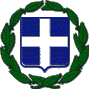          ΕΛΛΗΝΙΚΗ ΔΗΜΟΚΡΑΤΙΑΥΠΟΥΡΓΕΙΟ ΠΑΙΔΕΙΑΣ ΕΡΕΥΝΑΣ                ΚΑΙ ΘΡΗΣΚΕΥΜΑΤΩΝΠΕΡ/ΚΗ Δ/ΝΣΗ Α/ΘΜΙΑΣ & Β/ΘΜΙΑΣ              ΕΚΠ/ΣΗΣ ΗΠΕΙΡΟΥΔ/ΝΣΗ Β/ΘΜΙΑΣ ΕΚΠ/ΣΗΣ ΠΡΕΒΕΖΑΣ1ο ΓΕΝΙΚΟ ΛΥΚΕΙΟ ΠΡΕΒΕΖΑΣΣτησιχόρου 6, Πόρος48100, ΠΡΕΒΕΖΑΤηλ./ Fax: 2682022302E-mail: mail@1lyk-prevez.pre.sch.gr              Πρέβεζα, 06-02-2019                                   Αριθ. Πρωτ: 35  ΠΡΟΣ: ΓΡΑΦΕΙΑ ΓΕΝΙΚΟΥ ΤΟΥΡΙΣΜΟΥ